2024 Tanzania Holidays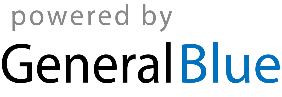 Tanzania 2024 CalendarTanzania 2024 CalendarTanzania 2024 CalendarTanzania 2024 CalendarTanzania 2024 CalendarTanzania 2024 CalendarTanzania 2024 CalendarTanzania 2024 CalendarTanzania 2024 CalendarTanzania 2024 CalendarTanzania 2024 CalendarTanzania 2024 CalendarTanzania 2024 CalendarTanzania 2024 CalendarTanzania 2024 CalendarTanzania 2024 CalendarTanzania 2024 CalendarTanzania 2024 CalendarTanzania 2024 CalendarTanzania 2024 CalendarTanzania 2024 CalendarTanzania 2024 CalendarTanzania 2024 CalendarJanuaryJanuaryJanuaryJanuaryJanuaryJanuaryJanuaryFebruaryFebruaryFebruaryFebruaryFebruaryFebruaryFebruaryMarchMarchMarchMarchMarchMarchMarchSuMoTuWeThFrSaSuMoTuWeThFrSaSuMoTuWeThFrSa12345612312789101112134567891034567891415161718192011121314151617101112131415162122232425262718192021222324171819202122232829303125262728292425262728293031AprilAprilAprilAprilAprilAprilAprilMayMayMayMayMayMayMayJuneJuneJuneJuneJuneJuneJuneSuMoTuWeThFrSaSuMoTuWeThFrSaSuMoTuWeThFrSa12345612341789101112135678910112345678141516171819201213141516171891011121314152122232425262719202122232425161718192021222829302627282930312324252627282930JulyJulyJulyJulyJulyJulyJulyAugustAugustAugustAugustAugustAugustAugustSeptemberSeptemberSeptemberSeptemberSeptemberSeptemberSeptemberSuMoTuWeThFrSaSuMoTuWeThFrSaSuMoTuWeThFrSa1234561231234567789101112134567891089101112131414151617181920111213141516171516171819202121222324252627181920212223242223242526272828293031252627282930312930OctoberOctoberOctoberOctoberOctoberOctoberOctoberNovemberNovemberNovemberNovemberNovemberNovemberNovemberDecemberDecemberDecemberDecemberDecemberDecemberDecemberSuMoTuWeThFrSaSuMoTuWeThFrSaSuMoTuWeThFrSa1234512123456767891011123456789891011121314131415161718191011121314151615161718192021202122232425261718192021222322232425262728272829303124252627282930293031Jan 1	New Year’s DayJan 2	Zanzibar Revolution DayMar 29	Good FridayMar 31	Easter SundayApr 1	Easter MondayApr 7	Karume DayApr 10	End of Ramadan (Eid al-Fitr)Apr 26	Union DayMay 1	Labour DayJun 16	Feast of the Sacrifice (Eid al-Adha)Jul 7	Saba Saba DayAug 8	Nane Nane DaySep 15	Maulid DayOct 14	Nyerere DayDec 9	Independence DayDec 25	Christmas DayDec 26	Christmas Day